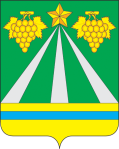 АДМИНИСТРАЦИЯ МУНИЦИПАЛЬНОГО ОБРАЗОВАНИЯ КРЫМСКИЙ РАЙОНПОСТАНОВЛЕНИЕот 29.07.2022	                 № 2087 город КрымскОб утверждении муниципальной программы муниципального образования Крымский район «Развитие топливно-энергетического комплекса»  на 2025-2029 годы На основании Федерального закона от 6 октября 2003 года № 131-ФЗ              «Об общих принципах организации местного самоуправления в Российской Федерации», Федерального закона от 23 ноября 2009 года № 261-ФЗ                      «Об энергосбережении и повышении энергетической эффективности и о внесении изменений в отдельные законодательные акты Российской Федерации», постановления Правительства Российской Федерации от                      11 февраля 2021 года № 161 «Об утверждении требований к региональным и муниципальным программам в области энергосбережения и повышения энергетической эффективности», постановления главы администрации (губернатора) Краснодарского края от 12 октября 2015 года № 961                         «Об утверждении государственной программы Краснодарского края «Развитие топливно-энергетического комплекса», постановления администрации муниципального образования Крымский район от 17 августа 2020 года № 1700 «Об утверждении порядка разработки, утверждения и реализации муниципальных программ муниципального образования Крымский район»,               п о с т а н о в л я ю:1. Утвердить муниципальную программу муниципального образования Крымский район «Развитие топливно-энергетического комплекса» на                   2025-2029 годы (приложение).2. Постановление администрации муниципального образования Крымский район от 15 ноября 2019 года № 2274 «Об утверждении муниципальной программы муниципального образования Крымский район «Развитие топливно-энергетического комплекса» признать утратившим силу.3. Отделу по взаимодействию со СМИ администрации муниципального образования Крымский район (Безовчук) разместить настоящее постановление на официальном сайте администрации муниципального образования Крымский район в сети Интернет.4. Контроль за выполнением настоящего постановления возложить                       на заместителя главы муниципального образования Крымский район С.Д.Казанжи.5. Постановление вступает в силу со дня подписания и распространяется на правоотношения, возникшие с 1 января 2025 года.Первый заместитель главы муниципального образования Крымский район                                                                  В.Н.ЧерникПРИЛОЖЕНИЕк постановлению администрации муниципального образования Крымский район 29.07.2022  № 2087МУНИЦИПАЛЬНАЯ ПРОГРАММАмуниципального образования Крымский район«Развитие топливно-энергетического комплекса» на период 2025-2029 годы1. Содержание проблемы и обоснование необходимости ее решения программными методамиНасущной проблемой топливно-энергетического комплекса муниципального образования Крымский район является высокая степень износа основных средств энергетики, созданных в советский период. Следствием этого является низкая эффективность, аварийность и высокие риски, что отрицательно сказывается на конкурентоспособности экономики, негативно влияет на качество жизни населения и техногенные угрозы.Также факторами, которые негативно влияют на развитие топливно-энергетического комплекса, являются:- утрата значительной части научно-технологического потенциала в ряде отраслей топливно-энергетического комплекса;- недостаточная степень развития инновационной сферы топливно-энергетического комплекса;Базовыми направлениями развития топливно-энергетического комплекса остаются:- использование природного газа в связи с его более высокой конкурентоспособностью по сравнению с другими энергоносителями;- энергосбережение и повышение эффективности использования энергии;- решение проблемы централизованного теплоснабжения по сокращению потерь тепловой энергии;- развитие электрификации экономики на базе передовых технологий.Приоритетами социально-экономического развития района является снижение издержек и оптимизация получаемых энергоресурсов. Для решения данных вопросов необходима модернизация и техническое перевооружение топливно-энергетического комплекса с внедрением энергосберегающих технологий. Вместе с тем, актуальным на сегодняшний день является информированность населения о способах  снижении потребления энергоресурсов, а также внедрение энергосберегающих технологий населением.Актуальность настоящей Программы, ее цели и задачи определяются исходя из наличия имеющихся вышеуказанных проблем. Решение вышеуказанных проблем возможно при финансировании мероприятий по энергосбережению, предполагаемых данной муниципальной программой из средств бюджета муниципального образования Крымский район. Вместе с тем, имеются риски отсутствия финансирования запланированных мероприятий, а также риски, связанные с ростом цен на услуги, что требует актуализации. 2. Цели, задачи, сроки и этапы реализации муниципальной программыЦелями муниципальной программы являются:- эффективное использование топливно-энергетических ресурсов;- комплексное развитие газификации населённых пунктов Крымского района; - комплексное развитие и технологическое присоединение новых объектов и энергопринимающих устройств обеспечивающих энергосбережение;- повышение надежности и качества энергоснабжения;Задачами муниципальной программы являются:- реализация общегосударственной политики в сфере топливно-энергетического комплекса;- комплексное развитие газификации населенных пунктов Крымского района;- повышение надежности систем теплоснабжения муниципальных учреждений и учреждений социальной сферы;- повышение надежности систем теплоснабжения, водоснабжения, электроснабжения, газоснабжения, горячего водоснабжения муниципального образования Крымский район;- снижение доли энергетических издержек, расширение рыночной ниши для нового энергоэффективного оборудования;- информирование населения Крымского района о способах и методах энергосбережения;- осуществление присоединения к электрическим сетям новых объектов и энергопринимающих устройств обеспечивающих энергосбережение; - расширение газовых сетей и систем газоснабжения для создания основы по 100-процентной газификации Крымского района.Сроки реализации мероприятий муниципальной программы:- 2025 - 2029 годы.Этапы не предусмотрены.3. Перечень отдельных мероприятий муниципальной программы с указанием источников и объемов финансирования, сроков их реализации и муниципальных заказчиковПеречень отдельных мероприятий муниципальной программы с указанием источников и объемов финансирования, сроков их реализации и муниципальных заказчиков представлен в приложении № 1 к муниципальной программе.Реализация муниципальной программы предусматривается за счет средств муниципального бюджета. Общий объем финансирования – 7369,3 тыс. рублей.Срок реализации программы: 2025-2029 годы.Муниципальные заказчики - администрация муниципального образования Крымский район.4. Перечень и краткое описание подпрограммМуниципальная программа включает в себя подпрограмму «Энергосбережение и повышение энергетической эффективности» на 2025-2029 годы.Мероприятия подпрограммы «Энергосбережение и повышение энергетической эффективности» на 2025-2029 годы направлены на обеспечение рационального использования энергетических ресурсов за счет реализации мероприятий по энергосбережению и повышению энергетической эффективности, пропаганду энергосбережения.5. Обоснование ресурсного обеспечения муниципальной программыОбщий объем финансирования муниципальной программы составляет 7369,3 тыс. рублей и включает мероприятия подпрограммы «Энергосбережение и повышение энергетической эффективности на 2025- 2029 годы»: 2025 год – 1366,1 тыс. руб.,2026 год – 1418,0 тыс. руб.,2027 год – 1471,8 тыс. руб.2028 год – 1527,7 тыс. руб.2029 год – 1585,7 тыс. руб.Расчет объема финансирования муниципальной программы, необходимый для реализации всех ее направлений, произведен на основании актуальных цен на мероприятия в 2022 году.Средства бюджета, направляемые на финансирование мероприятий муниципальной программы, подлежат уточнению. В ходе реализации программы отдельные мероприятия, объемы и источники их финансирования могут корректироваться на основе анализа полученных результатов и с учетом средств бюджета, предусмотренных на эти цели.6. Прогноз сводных показателей муниципальных заданий по этапам реализации муниципальной программыПрогноз сводных показателей муниципальных заданий по этапам реализации муниципальной программы не предусмотрен.7. Сведения о показателях (индикаторах) муниципальной программы, подпрограмм муниципальной программы, ведомственных целевых программСведения о показателях (индикаторах) муниципальной  программы муниципального образования Крымский район «Развитие топливно-энергетического комплекса» на 2025-2029 годы представлены в                     приложении № 2 к муниципальной программе.8. Механизм реализации муниципальной программыОбъем бюджетных ассигнований на реализацию муниципальной программы утверждается решением Совета муниципального образования Крымский район о бюджете муниципального образования Крымский район на очередной финансовый год и плановый период в составе ведомственной структуры расходов.Текущее управление муниципальной программой осуществляет координатор муниципальной программы.Координатор муниципальной программы:- обеспечивает разработку муниципальной программы, ее согласование с координаторами подпрограмм, иными исполнителями отдельных мероприятий муниципальной программы (муниципальными заказчиками, заказчиками, ответственными за выполнение мероприятий (при наличии мероприятий, предусматривающих финансирование) и исполнителями мероприятий (при наличии мероприятий, не предусматривающих финансирование), а также субъектами бюджетного планирования ведомственных целевых программ, включенных в муниципальную программу (подпрограмму);- формирует структуру муниципальной программы и перечень координаторов подпрограмм, иных исполнителей отдельных мероприятий муниципальной программы, включенных в муниципальные программы (подпрограммы);- организует реализацию муниципальной программы, координацию деятельности координаторов подпрограмм, иных исполнителей отдельных мероприятий муниципальной программы, включенных в муниципальные программы (подпрограммы);- принимает решение о внесении в установленном порядке изменений в муниципальную программу и несет ответственность за достижение целевых показателей муниципальной программы;- осуществляет мониторинг и анализ отчетов координаторов подпрограмм, иных исполнителей отдельных мероприятий муниципальной программы, включенных в муниципальные программы (подпрограммы);- ежеквартально, в срок до 10 числа месяца, следующего за отчетным предоставляет в управление экономики и прогнозирования администрации муниципального образования Крымский район информацию об участи и исполнении муниципальной программы;- готовит ежегодный доклад о ходе реализации муниципальной программы;- осуществляет подготовку предложений по объемам и источникам средств реализации программы на основании предложений муниципальных заказчиков муниципальной программы;- размещает муниципальную программу, а также информацию о ходе реализации и достигнутых результатах муниципальной программы на официальном сайте органов местного самоуправления муниципального образования Крымский район в сети Интернет, Раздел «Муниципальные программы»;- разрабатывает сетевой план-график реализации муниципальной программы на очередной финансовый год и плановый период;- осуществляет контроль за выполнением сетевых планов-графиков и ходом реализации муниципальной программы в целом, а также осуществляет иные полномочия, установленные муниципальной программой.Ежегодно, до 1-го марта года, следующего за отчетным, координатор муниципальной программы направляет в управление экономики и прогнозирования администрации муниципального образования Крымский район доклад о ходе выполнения программных мероприятий и эффективности использования финансовых средств.Доклад должен содержать:1) сведения о фактических объемах финансирования муниципальной программы в целом и по каждому мероприятию муниципальной программы в разрезе источников финансирования; 2) сведения о фактическом выполнении программных мероприятий, реализации ведомственных целевых программ и основных мероприятий в разрезе подпрограмм муниципальной программы с указанием причин их невыполнения или неполного выполнения;3) сведения о соответствии фактически достигнутых показателей реализации муниципальной программы показателям, установленным при утверждении программы;4) сведения о соответствии достигнутых результатов фактическим затратам на реализацию муниципальной программы;5) оценку влияния фактических результатов реализации муниципальной программы на различные области социальной сферы и экономики района (мультипликативный эффект по результатам реализации муниципальной программы).К докладу прилагаются отчет об исполнении финансирования муниципальной программы и отчет об исполнении целевых индикаторов и показателей эффективности программ.Текущее управление подпрограммами муниципальной программы осуществляют ее координаторы.Текущее управление отдельными мероприятиями муниципальной программы осуществляют исполнители отдельных мероприятий муниципальной программы. Координатор подпрограммы муниципальной программы:- обеспечивает разработку и реализацию подпрограммы;- организует работу по достижению целевых показателей подпрограммы;- представляет координатору муниципальной программы отчеты о реализации подпрограммы, а также информацию, необходимую для проведения оценки эффективности муниципальной программы, мониторинга ее реализации и подготовки годового отчета об итогах реализации муниципальной программы;- проводит оценку эффективности реализации муниципальных программ, осуществляет управление экономического развития администрации муниципального образования Крымский район;- осуществляет иные полномочия, установленные муниципальной программой (подпрограммой).Механизм реализации муниципальной программы предполагает закупку работ, услуг для муниципальных нужд за счет средств муниципального бюджета в соответствии с Федеральным законом от 5 апреля 2013 года № 44-ФЗ «О контрактной системе в сфере закупок товаров, услуг для обеспечения государственных и муниципальных нужд».Методика оценки эффективности реализации муниципальной программы основывается на принципе сопоставления фактически достигнутых значений целевых показателей с их плановыми значениями по результатам отчетного года.9. Оценка рисков реализации муниципальной программыНачальник управления по вопросам жизнеобеспечения, транспорта, связи и экологической безопасности администрации                                                       Е.Е.ХристофороваПРИЛОЖЕНИЕ № 1к муниципальной программе муниципального образования Крымский район «Развитие топливно-энергетического комплекса»на 2025-2029 годыПеречень отдельных мероприятий муниципальной программы с указанием источников и объемов финансирования, сроков их реализации и муниципальных заказчиковНачальник управления по вопросам жизнеобеспечения, транспорта, связи и экологической безопасности администрации                                                                                                                              Е.Е.ХристофороваПРИЛОЖЕНИЕ № 2к муниципальной программе муниципального образования Крымский район «Развитие топливно- энергетического комплекса» на 2025-2029 годыЦЕЛЕВЫЕ ПОКАЗАТЕЛИ (ИНДИКАТОРЫ)муниципальной программы муниципального образования Крымский район                                                         «Развитие топливно-энергетического комплекса» на 2025-2029 годыНачальник управления по вопросам жизнеобеспечения, транспорта, связи и экологической безопасности администрации                                                                                                                              Е.Е.ХристофороваПриложение № 3 к муниципальной программе муниципального образования Крымский район «Развитие топливно-энергетического комплекса»на 2025-2029 годыПОДПРОГРАММА«Энергосбережение и повышение энергетической эффективности»на 2025-2029 годы 1. Содержание, проблемы и обоснование необходимости ее решения программными методамиВажнейшие особенности энергообеспечения территории муниципального образования Крымский район определяются следующими основными аспектами:- износом основных фондов энергоисточников и сетей;- отсутствием резервов энергетических мощностей для реализации перспективных программ развития экономики района по отраслям.Таким образом, основным направлением энергосбережения и формирования эффективной энергетики является создание условий для развития территории, развития ведущих секторов экономики района. Решить вопрос повышения энергоэффективности экономики муниципального образования Крымский район возможно путем применения комплексного подхода, позволяющего охватить процессом энергосбережения все сферы экономики, объединив усилия органов местного самоуправления, предприятий, организаций и населения, с привлечением средств внебюджетных источников.Проблемным остается вопрос значительного расходования ресурсов, в том числе и в бюджетной сфере, что диктует необходимость реализации мероприятий в области энергосбережения и повышения энергетической эффективности.2. Цели, задачи и показатели (индикаторы) достижения целей и решения задач, описание основных ожидаемых конечных результатов подпрограммы, сроков и контрольных этапов реализации подпрограммыЦели подпрограммы:- снижение затрат на потребление энергетических ресурсов и воды в учреждениях, финансируемых из бюджета муниципального образования Крымский район;- обеспечение рационального использования энергетических ресурсов.Для достижения целей подпрограммы необходимо решение следующих задач:- выявление причин неэффективного потребления и использования энергетических ресурсов;- снижение доли энергетических издержек, расширение рыночной ниши для нового энергоэффективного оборудования, снижение нагрузки по оплате коммунальных услуг на бюджетную систему;- реализация мероприятий по энергосбережению и повышению энергетической эффективности;- оснащение приборами учета используемых энергетических ресурсов и воды;- энергосбережение и повышение энергетической эффективности в муниципальном секторе, жилищном фонде, системах коммунальной инфраструктуры и транспортном комплексе.- комплексное развитие и технологическое присоединение новых объектов и энергопринимающих устройств обеспечивающих энергосбережение; - расширение газовых сетей и систем газоснабжения;- формирование и стимулирование позитивного общественного мнения о большой социальной значимости и экономической целесообразности процесса энергосбережения и повышения энергетической эффективности.Сведения о показателях (индикаторах) подпрограммы «Энергосбережение и повышение энергетическойэффективности» муниципальной  программы муниципального образования Крымский район «Развитие топливно-энергетического комплекса» на 2025-2029 годы представлены в приложении № 1 к подпрограмме.3. Характеристика ведомственных целевых программ и основных мероприятий подпрограммыВедомственные целевые программы не предусмотрены.Перечень отдельных мероприятий представлен в приложении № 1 к подпрограмме. При необходимости перечень мероприятий корректируется путем внесения изменений в подпрограмму муниципальной Программы.4. Сведения о показателях (индикаторах) подпрограммы Сведения о показателях (индикаторах) подпрограммы представлены в                     приложении № 2.5. Механизм реализации подпрограммы Текущее управление подпрограммой осуществляет управление по вопросам жизнеобеспечения, транспорта, связи и экологической безопасности администрации муниципального образования Крымский район:- организует реализацию подпрограммы, координацию исполнителей подпрограммы;- разрабатывает сетевой план-график реализации муниципальной программы на очередной финансовый год и плановый период;- решение о внесении в установленном порядке изменений в подпрограмму и несет ответственность за достижение целевых показателей подпрограммы;- осуществляет мониторинг и анализ отчетов реализации подпрограммы;- ежеквартально, в срок  до 10 числа  месяца, следующего заотчетным, представляет в управление экономики и прогнозирования администрации муниципального образования Крымский район информацию, об участии и исполнении  муниципальной   подпрограммы;- до 1 марта готовит годовой отчет о реализации подпрограммы.Мероприятия в отношении собственности организаций осуществляются собственниками, распорядителями внебюджетных источников финансирования подпрограммы.Начальник управления по вопросам жизнеобеспечения, транспорта, связи и экологической безопасности администрации                                                       Е.Е.ХристофороваПРИЛОЖЕНИЕ № 1к подпрограмме «Энергосбережениеи повышение  энергетической эффективности» муниципальной программы муниципальногообразования Крымский район «Развитие топливно-энергетического комплекса»на 2025-2029 годыПеречень отдельных мероприятий подпрограммы «Энергосбережение и повышение энергетической эффективности» на 2025-2029 годы муниципальной программы муниципального образования Крымский район «Развитие топливно-энергетического комплекса» на 2025-2029 годыНачальник управления по вопросам жизнеобеспечения, транспорта, связи и экологической безопасности администрации                                                                                                                              Е.Е.ХристофороваПРИЛОЖЕНИЕ № 2к подпрограмме «Энергосбережениии повышение энергетической эффективности» на 2025-2029 годы муниципальной программы муниципального образования Крымский район «Развитие топливно-энергетического комплекса» на 2025-2029 годыЦЕЛЕВЫЕ ПОКАЗАТЕЛИ (ИНДИКАТОРЫ)подпрограммы «Энергосбережении и повышение энергетической эффективности» на 2025-2029 годы муниципальной программы муниципального образования Крымский район «Развитие топливно-энергетического комплекса» на 2025-2029 годыНачальник управления по вопросам жизнеобеспечения, транспорта, связи и экологической безопасности администрации                                                                                                                            Е.Е.ХристофороваПаспорт муниципальной программы муниципального образования   Крымский район «Развитие топливно-энергетического комплекса» на 2025-2029 годыПаспорт муниципальной программы муниципального образования   Крымский район «Развитие топливно-энергетического комплекса» на 2025-2029 годыНаименование муниципальнойпрограммыМуниципальная программа муниципального образования Крымский район «Развитие топливно-энергетического комплекса» на 2025-2029 годы (далее – муниципальная программа)Основание дляразработки программыФедеральный закон от 23 ноября 2009 года № 261-ФЗ                      «Об энергосбережении и повышении энергетической эффективности и о внесении изменений в отдельные законодательные акты Российской Федерации», постановление Правительства Российской Федерации от 11 февраля 2021 года             № 161 «Об утверждении требований к региональным и муниципальным программам в области энергосбережения и повышения энергетической эффективности», постановление главы администрации (губернатора) Краснодарского края от     12 октября 2015 года № 961 «Об утверждении государственной программы Краснодарского края «Развитие топливно-энергетического комплекса», постановление администрации муниципального образования Крымский район от 17 августа 2020 года № 1700 «Об утверждении порядка разработки, утверждения и реализации муниципальных программ муниципального образования Крымский район», постановление администрации муниципального образования Крымский район от 25 декабря 2017 года № 2269 «Об утверждении перечня муниципальных программ муниципального образования Крымский район»Координатор муниципальнойпрограммыУправление по вопросам жизнеобеспечения, транспорта, связи и экологической безопасности администрации муниципального образования Крымский районПодпрограммы муниципальной программыПодпрограмма «Энергосбережение и повышение энергетической эффективности» на 2025-2029 годыКоординаторы подпрограмм муниципальной программыУправление по вопросам жизнеобеспечения, транспорта, связи и экологической безопасности администрации муниципального образования Крымский район Ведомственные целевые программыНе предусмотреноСубъект бюджетного планированияАдминистрация муниципального образования Крымский районИные исполнители отдельных мероприятий муниципальнойпрограммыОтдел капитального строительства администрации муниципального образования Крымский районЦели муниципальной программы повышение надежности и качества энергоснабжения, эффективное использование природных топливно-энергетических ресурсов, научно-технического и экономического потенциала для повышения качества жизни населения и обеспечения энергобезопасности Крымского районаЗадачи муниципальной программыРеализация общегосударственной политики в сфере топливно-энергетического комплекса.Комплексное развитие газификации населенных пунктов Крымского района.Повышение надежности систем теплоснабжения муниципальных учреждений и учреждений социальной сферы.Повышение надежности систем теплоснабжения, водоснабжения, электроснабжения, газоснабжения, горячего водоснабжения муниципального образования Крымский район.Перечень целевых показателей муниципальнойпрограммыОбщие целевые показатели в области энергосбережения и повышения энергетической эффективности, повышения надежности систем теплоснабжения, водоснабжения, электроснабжения, газоснабжения, горячего водоснабжения муниципального образования Крымский район.Целевые показатели в области повышения надежности, энергосбережения и повышения энергетической эффективности в муниципальном секторе, жилищном фонде, системах коммунальной инфраструктуры и транспортном комплексе.Этапы и сроки  реализации муниципальнойпрограммы- 2025-2029 годы- этапы не предусмотреныОбъемы бюджетных ассигнований муниципальной программыОбщий объем финансирования муниципальной программы – 7369,3 тыс. рублей, в том числе:2025 год – 1366,1 тыс. руб.,2026 год – 1418,0 тыс. руб.,2027 год – 1471,8 тыс. руб.2028 год – 1527,7 тыс. руб.2029 год – 1585,7 тыс. руб.Контроль за выполнением муниципальной программыУправление по вопросам жизнеобеспечения, транспорта, связи и экологической безопасности администрации муниципального образования Крымский районВнешний фактор, который может повлиять на реализацию программыМеханизм минимизации негативного влияния внешних факторов12Финансовые риски, связанные с выполнением финансовых обязательств, принятых в подпрограммеОграничение финансовых рисков осуществляется путем ежегодного уточнения финансовых средств, предусмотренных на реализацию мероприятий подпрограммы, в зависимости от достигнутых результатовПравовые риски, возникающие в связи с отсутствием или изменением нормативных правовых актов, необходимых для реализации подпрограммыОперативное реагирование управления по вопросам жизнеобеспечения, транспорта, связи и экологической безопасности администрации муниципального образования Крымский район на изменение законодательства№п/п№п/пНаименованиемероприятияИсточники финансированияОбъем финансирования (всего), тыс. руб.в том числев том числев том числев том числев том числеОжидаемыйрезультатМуниципальный заказчикмероприятия, исполнитель№п/п№п/пНаименованиемероприятияИсточники финансированияОбъем финансирования (всего), тыс. руб.ОжидаемыйрезультатМуниципальный заказчикмероприятия, исполнитель№п/п№п/пНаименованиемероприятияИсточники финансированияОбъем финансирования (всего), тыс. руб.2025 год2026 год2027 год2028 год2029 годОжидаемыйрезультатМуниципальный заказчикмероприятия, исполнитель1. «Энергосбережение и повышение энергетической эффективности» на 2025-2029 годы1. «Энергосбережение и повышение энергетической эффективности» на 2025-2029 годы1. «Энергосбережение и повышение энергетической эффективности» на 2025-2029 годы1. «Энергосбережение и повышение энергетической эффективности» на 2025-2029 годы1. «Энергосбережение и повышение энергетической эффективности» на 2025-2029 годы1. «Энергосбережение и повышение энергетической эффективности» на 2025-2029 годы1. «Энергосбережение и повышение энергетической эффективности» на 2025-2029 годы1. «Энергосбережение и повышение энергетической эффективности» на 2025-2029 годы1. «Энергосбережение и повышение энергетической эффективности» на 2025-2029 годы1. «Энергосбережение и повышение энергетической эффективности» на 2025-2029 годы1.11.1Оснащение приборами учета используемых энергетических ресурсов в жилищном фонде, в том числе с использованием интеллектуальных приборов учета, автоматизированных систем и систем диспетчеризации местныйбюджетэкономия энергетических ресурсов, повышение энергетической эффективностиАдминистрация муниципального образования Крымский район, управление по вопросам жизнеобеспечения, транспорта, связи и экологической безопасности администрации муниципального образования Крымский район1.21.2Энергосбережение и повышение энергетической эффективности жилищного фонда, проведение энергоэффективного капитального ремонта общего имущества в многоквартирных домахместныйбюджетэкономия энергетических ресурсов, повышение энергетической эффективностиАдминистрация муниципального образования Крымский район, управление по вопросам жизнеобеспечения, транспорта, связи и экологической безопасности администрации муниципального образования Крымский район1.31.3Энергосбережение и повышение энергетической эффективности систем коммунальной инфраструктурыместныйбюджетэкономия энергетических ресурсов, повышение энергетической эффективностиАдминистрация муниципального образования Крымский район, управление по вопросам жизнеобеспечения, транспорта, связи и экологической безопасности администрации муниципального образования Крымский район1.41.4Энергосбережение в организациях, финансируемых из бюджета муниципального образования Крымский район и повышение энергетической эффективности этих организацийместныйбюджетэкономия энергетических ресурсов, повышение энергетической эффективностиАдминистрация муниципального образования Крымский район, управление по вопросам жизнеобеспечения, транспорта, связи и экологической безопасности администрации муниципального образования Крымский район1.51.5Выявление бесхозяйных объектов недвижимого имущества, их постановка на учет в качестве бесхозяйных объектов недвижимого имущества и последующее признание права муниципальной собственностиместныйбюджетэкономия энергетических ресурсов, повышение энергетической эффективностиАдминистрация муниципального образования Крымский район, управление по вопросам жизнеобеспечения, транспорта, связи и экологической безопасности администрации муниципального образования Крымский район1.61.6Организация управления бесхозяйными объектами недвижимого имущества с момента их выявленияместныйбюджетэкономия энергетических ресурсов, повышение энергетической эффективностиАдминистрация муниципального образования Крымский район, управление по вопросам жизнеобеспечения, транспорта, связи и экологической безопасности администрации муниципального образования Крымский район1.71.7Стимулирование производителей и потребителей энергетических ресурсов, организаций, осуществляющих передачу энергетических ресурсов, к проведению мероприятий по энергосбережению, повышению энергетической эффективности и сокращению потерь энергетических ресурсовместныйбюджетэкономия энергетических ресурсов, повышение энергетической эффективностиАдминистрация муниципального образования Крымский район, управление по вопросам жизнеобеспечения, транспорта, связи и экологической безопасности администрации муниципального образования Крымский район1.81.8Увеличение количества случаев использования в качестве источников энергии вторичных энергетических ресурсов и (или) возобновляемых источников энергииместныйбюджетэкономия энергетических ресурсов, повышение энергетической эффективностиАдминистрация муниципального образования Крымский район, управление по вопросам жизнеобеспечения, транспорта, связи и экологической безопасности администрации муниципального образования Крымский район1.91.9Энергосбережение в транспортном комплексе и повышение его энергетической эффективности. Замещение бензина и дизельного топлива, используемых транспортными средствами в качестве моторного топлива, альтернативными видами моторного топлива с учетом доступности использования и экономической целесообразности такого замещенияместныйбюджетэкономия энергетических ресурсов, повышение энергетической эффективностиАдминистрация муниципального образования Крымский район, управление по вопросам жизнеобеспечения, транспорта, связи и экологической безопасности администрации муниципального образования Крымский район1.101.10Информирование потребителей энергетических ресурсов о реализации мероприятий муниципальной программы и о способах энергосбережения и повышения энергетической эффективностиместныйбюджетПовышение информированности населения об энергосбережении и повышении энергетической эффективностиАдминистрация муниципального образования Крымский район, управление по вопросам жизнеобеспечения, транспорта, связи и экологической безопасности администрации муниципального образования Крымский район2. Общие мероприятия2. Общие мероприятия2. Общие мероприятия2. Общие мероприятия2. Общие мероприятия2. Общие мероприятия2. Общие мероприятия2. Общие мероприятия2. Общие мероприятия2. Общие мероприятия2. Общие мероприятия2. Общие мероприятия2.1Обучение в области энергосбережения и повышения энергетической эффективностиОбучение в области энергосбережения и повышения энергетической эффективностиместныйбюджеторганизация обучения ответственных лицАдминистрация муниципального образования Крымский район, управление по вопросам жизнеобеспечения, транспорта, связи и экологической безопасности администрации муниципального образования Крымский район2.2Строительство (модернизация) котельных, разработка проектно-сметной документацииСтроительство (модернизация) котельных, разработка проектно-сметной документацииместныйбюджет7369,31366,11418,01471,81527,71585,7экономия энергетических ресурсов, повышение энергетической эффективности, повышение качества теплоснабжения и горячего водоснабженияАдминистрация муниципального образования Крымский район, управление по вопросам жизнеобеспечения, транспорта, связи и экологической безопасности администрации муниципального образования Крымский район2.3Замена (модернизация) оборудования котельныхЗамена (модернизация) оборудования котельныхместныйбюджетэкономия энергетических ресурсов, повышение энергетической эффективностиАдминистрация муниципального образования Крымский район, управление по вопросам жизнеобеспечения, транспорта, связи и экологической безопасности администрации муниципального образования Крымский район2.4Капитальный ремонт теплотрассКапитальный ремонт теплотрассместныйбюджетэкономия энергетических ресурсов, повышение энергетической эффективностиАдминистрация муниципального образования Крымский район, управление по вопросам жизнеобеспечения, транспорта, связи и экологической безопасности администрации муниципального образования Крымский район2.5Приобретение дизельных станцийПриобретение дизельных станцийместныйбюджетбесперебойная  работа котельнойАдминистрация муниципального образования Крымский район, управление по вопросам жизнеобеспечения, транспорта, связи и экологической безопасности администрации муниципального образования Крымский район2.6Осуществление присоединения к электрическим сетямОсуществление присоединения к электрическим сетямместный бюджетПрисоединение энергопринимающих устройств бюджетных учреждений к электрическим сетямАдминистрация муниципального образования Крымский район, отдел капитального строительства администрации муниципального образования Крымский районИтого по муниципальной программе:Итого по муниципальной программе:местный бюджет7369,31366,11418,01471,81527,71585,7№
п/п№
п/пПоказатель
(индикатор)
(наименование)Показатель
(индикатор)
(наименование)Ед.изм.Значения показателейЗначения показателейЗначения показателейЗначения показателейЗначения показателейЗначения показателейЗначения показателейЗначения показателей№
п/п№
п/пПоказатель
(индикатор)
(наименование)Показатель
(индикатор)
(наименование)Ед.изм.2025 год2026 год2026 год2027 год2027 год2028 год2029 год2029 год1122345566788Муниципальная программа муниципального образования Крымский район «Развитие топливно-энергетического комплекса» на 2025-2029 годыМуниципальная программа муниципального образования Крымский район «Развитие топливно-энергетического комплекса» на 2025-2029 годыМуниципальная программа муниципального образования Крымский район «Развитие топливно-энергетического комплекса» на 2025-2029 годыМуниципальная программа муниципального образования Крымский район «Развитие топливно-энергетического комплекса» на 2025-2029 годыМуниципальная программа муниципального образования Крымский район «Развитие топливно-энергетического комплекса» на 2025-2029 годыМуниципальная программа муниципального образования Крымский район «Развитие топливно-энергетического комплекса» на 2025-2029 годыМуниципальная программа муниципального образования Крымский район «Развитие топливно-энергетического комплекса» на 2025-2029 годыМуниципальная программа муниципального образования Крымский район «Развитие топливно-энергетического комплекса» на 2025-2029 годыМуниципальная программа муниципального образования Крымский район «Развитие топливно-энергетического комплекса» на 2025-2029 годыМуниципальная программа муниципального образования Крымский район «Развитие топливно-энергетического комплекса» на 2025-2029 годыМуниципальная программа муниципального образования Крымский район «Развитие топливно-энергетического комплекса» на 2025-2029 годыМуниципальная программа муниципального образования Крымский район «Развитие топливно-энергетического комплекса» на 2025-2029 годыМуниципальная программа муниципального образования Крымский район «Развитие топливно-энергетического комплекса» на 2025-2029 годы   1Строительство (модернизация) котельных, разработка проектно-сметной документацииСтроительство (модернизация) котельных, разработка проектно-сметной документацииСтроительство (модернизация) котельных, разработка проектно-сметной документацииед11111111Подпрограмма «Энергосбережение и повышение энергетической эффективности» на 2025-2029 годыПодпрограмма «Энергосбережение и повышение энергетической эффективности» на 2025-2029 годыПодпрограмма «Энергосбережение и повышение энергетической эффективности» на 2025-2029 годыПодпрограмма «Энергосбережение и повышение энергетической эффективности» на 2025-2029 годыПодпрограмма «Энергосбережение и повышение энергетической эффективности» на 2025-2029 годыПодпрограмма «Энергосбережение и повышение энергетической эффективности» на 2025-2029 годыПодпрограмма «Энергосбережение и повышение энергетической эффективности» на 2025-2029 годыПодпрограмма «Энергосбережение и повышение энергетической эффективности» на 2025-2029 годыПодпрограмма «Энергосбережение и повышение энергетической эффективности» на 2025-2029 годыПодпрограмма «Энергосбережение и повышение энергетической эффективности» на 2025-2029 годыПодпрограмма «Энергосбережение и повышение энергетической эффективности» на 2025-2029 годыПодпрограмма «Энергосбережение и повышение энергетической эффективности» на 2025-2029 годыПодпрограмма «Энергосбережение и повышение энергетической эффективности» на 2025-2029 годы1. Оснащенность приборами учета используемых энергетических ресурсов1. Оснащенность приборами учета используемых энергетических ресурсов1. Оснащенность приборами учета используемых энергетических ресурсов1. Оснащенность приборами учета используемых энергетических ресурсов1. Оснащенность приборами учета используемых энергетических ресурсов1. Оснащенность приборами учета используемых энергетических ресурсов1. Оснащенность приборами учета используемых энергетических ресурсов1. Оснащенность приборами учета используемых энергетических ресурсов1. Оснащенность приборами учета используемых энергетических ресурсов1. Оснащенность приборами учета используемых энергетических ресурсов1.11.11.1Доля многоквартирных домов, оснащенных коллективными (общедомовыми) приборами учета электроэнергии в общем числе многоквартирных домов%1001001001001001001001001.21.21.2Доля многоквартирных домов, оснащенных коллективными (общедомовыми) приборами учета холодной воды в общем числе многоквартирных домов%1001001001001001001001001.31.31.3Доля многоквартирных домов, оснащенных коллективными (общедомовыми) приборами учета горячей воды в общем числе многоквартирных домов подключенных к централизованным сетям горячего водоснабжения%1001001001001001001001001.41.41.4Доля многоквартирных домов, оснащенных коллективными (общедомовыми) приборами учета тепловой энергии в общем числе многоквартирных домов подключенных к централизованным сетям теплоснабжения%1001001001001001001001001.51.51.5Доля многоквартирных домов, оснащенных коллективными (общедомовыми) приборами учета природного газа в общем числе многоквартирных домов подключенных к централизованным сетям газоснабжения%000000001.61.61.6Доля жилых помещений в многоквартирных домах, жилых домах, оснащенных индивидуальными приборами учета электроэнергии в общем количестве жилых помещений в многоквартирных домах, жилых домах%1001001001001001001001001.71.71.7Доля жилых помещений в многоквартирных домах, жилых домах, оснащенных индивидуальными приборами учета холодной воды в общем количестве жилых помещений в многоквартирных домах, жилых домах%1001001001001001001001001.81.81.8Доля жилых помещений в многоквартирных домах, жилых домах, оснащенных индивидуальными приборами учета горячей воды в общем количестве жилых помещений в многоквартирных домах, жилых домах%1001001001001001001001001.91.91.9Доля жилых помещений в многоквартирных домах, жилых домах, оснащенных индивидуальными приборами учета тепловой энергии в общем количестве жилых помещений в многоквартирных домах, жилых домах%1001001001001001001001001.101.101.10Доля жилых помещений в многоквартирных домах, жилых домах, оснащенных индивидуальными приборами учета природного газа в общем количестве жилых помещений в многоквартирных домах, жилых домах%1001001001001001001001001.111.111.11Доля природного газа, потребляемого муниципальными учреждениями по приборам учета, в общем объеме природного газа  потребляемого муниципальными учреждениями%1001001001001001001001001.121.121.12Доля тепловой энергии, потребляемой муниципальными учреждениями по приборам учета, в общем объеме тепловой энергии потребляемой муниципальными учреждениями%1001001001001001001001001.131.131.13Доля электрической энергии, потребляемой муниципальными учреждениями по приборам учета, в общем объеме электрической энергии потребляемой муниципальными учреждениями%1001001001001001001001001.141.141.14Доля холодной воды, потребляемой муниципальными учреждениями по приборам учета, в общем объеме холодной воды потребляемой муниципальными учреждениями%1001001001001001001001002. Уровень использования источников тепловой энергии2. Уровень использования источников тепловой энергии2. Уровень использования источников тепловой энергии2. Уровень использования источников тепловой энергии2. Уровень использования источников тепловой энергии2. Уровень использования источников тепловой энергии2. Уровень использования источников тепловой энергии2. Уровень использования источников тепловой энергии2. Уровень использования источников тепловой энергии2. Уровень использования источников тепловой энергии2. Уровень использования источников тепловой энергии2. Уровень использования источников тепловой энергии2. Уровень использования источников тепловой энергии2.12.12.1Доля тепловой энергии, отпущенной в тепловые сети от источников тепловой энергии, функционирующих в режиме комбинированной выработки тепловой и электрической энергии, в общем объеме производства тепловой энергии в системах централизованного водоснабжения%000000002.22.22.2Ввод мощностей генерирующих объектов, функционирующих на основе использования возобновляемых источников энергииМвт000000003. Потребление энергетических ресурсов в муниципальных организациях3. Потребление энергетических ресурсов в муниципальных организациях3. Потребление энергетических ресурсов в муниципальных организациях3. Потребление энергетических ресурсов в муниципальных организациях3. Потребление энергетических ресурсов в муниципальных организациях3. Потребление энергетических ресурсов в муниципальных организациях3. Потребление энергетических ресурсов в муниципальных организациях3. Потребление энергетических ресурсов в муниципальных организациях3. Потребление энергетических ресурсов в муниципальных организациях3. Потребление энергетических ресурсов в муниципальных организациях3. Потребление энергетических ресурсов в муниципальных организациях3. Потребление энергетических ресурсов в муниципальных организациях3. Потребление энергетических ресурсов в муниципальных организациях3.13.13.1Удельный расход тепловой энергии зданиями и помещениями учебно-воспитательного назначенияГкал/м²0,250,250,250,250,250,250,250,253.23.23.2Удельный расход электрической энергии зданиями и помещениями  учебно-воспитательного назначениякВт·ч/м²1501501501501501501501503.33.33.3Удельный расход тепловой энергии зданиями и помещениями здравоохранения и социального обслуживания населенияГкал/м²0,220,220,220,220,220,220,220,223.43.43.4Удельный расход электрической энергии зданиями и помещениями   здравоохранения и социального обслуживаниякВт·ч/м²1631631631631631631631633.53.53.5Объем потребления дизельного и иного топлива, в том числе мазута, муниципальными учреждениямит2001901901801801701501503.63.63.6Объем потребления природного газа муниципальными учреждениямим³900000089000008900000880000088000008700000850000085000003.73.73.7Объем потребления тепловой энергии  муниципальными учреждениямиГкал50000500005000050000500005000050000500003.83.83.8Объем потребления электрической энергии  муниципальными учреждениямикВт·ч329021132500003250000321000032100003190000319000031900003.93.93.9Объем потребления холодной воды  муниципальными учреждениямим³150000014900001490000148000014800001470000145000014500003.103.103.10Объем потребления угля муниципальными учреждениямит000000004. Использование энергетических ресурсов в жилищно-коммунальном хозяйстве4. Использование энергетических ресурсов в жилищно-коммунальном хозяйстве4. Использование энергетических ресурсов в жилищно-коммунальном хозяйстве4. Использование энергетических ресурсов в жилищно-коммунальном хозяйстве4. Использование энергетических ресурсов в жилищно-коммунальном хозяйстве4. Использование энергетических ресурсов в жилищно-коммунальном хозяйстве4. Использование энергетических ресурсов в жилищно-коммунальном хозяйстве4. Использование энергетических ресурсов в жилищно-коммунальном хозяйстве4. Использование энергетических ресурсов в жилищно-коммунальном хозяйстве4. Использование энергетических ресурсов в жилищно-коммунальном хозяйстве4. Использование энергетических ресурсов в жилищно-коммунальном хозяйстве4. Использование энергетических ресурсов в жилищно-коммунальном хозяйстве4. Использование энергетических ресурсов в жилищно-коммунальном хозяйстве4.14.14.1Доля многоквартирных домов, имеющих класс энергетической эффективности «В» и выше%8090901001001001001004.24.24.2Удельный расход тепловой энергии в многоквартирных домахГкал/м²0,130,130,130,130,130,130,130,134.34.34.3Удельный расход электрической энергии в многоквартирных домахкВт·ч/м²845,3845,3845,3845,3845,3845,3845,3845,34.44.44.4Удельный расход холодной воды в многоквартирных домах (в расчете на 1 жителя)м³/чел29,229,229,229,229,229,229,229,24.54.54.5Удельный расход горячей воды в многоквартирных домах (в расчете на 1 жителя)м³/чел6,06,06,06,06,06,06,06,05. Использование энергетических ресурсов в промышленности, энергетике и системах коммунальной инфраструктуры5. Использование энергетических ресурсов в промышленности, энергетике и системах коммунальной инфраструктуры5. Использование энергетических ресурсов в промышленности, энергетике и системах коммунальной инфраструктуры5. Использование энергетических ресурсов в промышленности, энергетике и системах коммунальной инфраструктуры5. Использование энергетических ресурсов в промышленности, энергетике и системах коммунальной инфраструктуры5. Использование энергетических ресурсов в промышленности, энергетике и системах коммунальной инфраструктуры5. Использование энергетических ресурсов в промышленности, энергетике и системах коммунальной инфраструктуры5. Использование энергетических ресурсов в промышленности, энергетике и системах коммунальной инфраструктуры5. Использование энергетических ресурсов в промышленности, энергетике и системах коммунальной инфраструктуры5. Использование энергетических ресурсов в промышленности, энергетике и системах коммунальной инфраструктуры5. Использование энергетических ресурсов в промышленности, энергетике и системах коммунальной инфраструктуры5. Использование энергетических ресурсов в промышленности, энергетике и системах коммунальной инфраструктуры5. Использование энергетических ресурсов в промышленности, энергетике и системах коммунальной инфраструктуры5.15.15.1Удельный расход топлива на отпущенную с коллекторов котельных в тепловую сеть тепловую энергиюкг.ут/Гкал163,72163,50163,50163,26163,26162,85162,33162,335.25.25.2Доля потерь электрической энергии при ее передаче по распределительным сетям в общем объеме переданной электрической энергии%888777665.35.35.3Доля потерь тепловой энергии при ее передаче в общем объеме переданной тепловой энергии%20181815151010105.45.45.4Доля энергоэффективных источников света в системах уличного освещения%1001001001001001001001006. Использование энергетических ресурсов в транспортном комплексе6. Использование энергетических ресурсов в транспортном комплексе6. Использование энергетических ресурсов в транспортном комплексе6. Использование энергетических ресурсов в транспортном комплексе6. Использование энергетических ресурсов в транспортном комплексе6. Использование энергетических ресурсов в транспортном комплексе6. Использование энергетических ресурсов в транспортном комплексе6. Использование энергетических ресурсов в транспортном комплексе6. Использование энергетических ресурсов в транспортном комплексе6. Использование энергетических ресурсов в транспортном комплексе6. Использование энергетических ресурсов в транспортном комплексе6. Использование энергетических ресурсов в транспортном комплексе6. Использование энергетических ресурсов в транспортном комплексе6.16.16.1Количество высокоэкономичных по использованию моторного топлива и электрической энергии транспортных средств, относящихся к общественному транспорту, регулирование тарифов на услуги по перевозке на котором осуществляется муниципальным образованиемед78787878787878786.26.26.2Количество транспортных средств, использующих природный газ, газовые смеси, сжиженный углеводородный газ в качестве моторного топлива, регулирование  тарифов на услуги по перевозке на которых осуществляется муниципальным образованиемед78787878787878786.36.36.3Количество транспортных средств (включая легковые автомобили) с автономным источником электрического питания, зарегистрированных на территории муниципального образованияед000000006.46.46.4Количество легковых электромобилей с автономным источником электрического питания, зарегистрированных на территории муниципального образованияед000000006.56.56.5Количество транспортных средств с автономным источником электрического питания, относящихся к общественному транспорту, зарегистрированных на территории муниципального образованияед00000000ПАСПОРТподпрограммы «Энергосбережение и повышение энергетической эффективности» на 2025-2029 годы ПАСПОРТподпрограммы «Энергосбережение и повышение энергетической эффективности» на 2025-2029 годы Наименование  подпрограммыЭнергосбережение и повышение энергетической эффективности на 2025-2029 годы (далее подпрограмма)Координатор подпрограммыУправление по вопросам жизнеобеспечения, транспорта, связи и экологической безопасности администрации муниципального образования Крымский районИные исполнители отдельных мероприятий программыУправление образования администрации муниципального образования Крымский район, отдел по делам молодежи администрации муниципального образования Крымский район, отдел капитального строительства администрации муниципального образования Крымский район, управление культуры администрации муниципального образования Крымский район, управление по физической культуре и спорту администрации муниципального образования Крымский район, отдел по взаимодействию со СМИ администрации муниципального образования Крымский район, организацииЮ осуществляющие регулируемые виды деятельности, управляющие компании, товарищества собственников жилья.Ведомственные целевые программы Не предусмотреныЦели подпрограммыОбеспечение рационального использования энергетических ресурсов за счет реализации мероприятий по энергосбережению и повышению энергетической эффективностиЗадачи подпрограммыРеализация мероприятий по энергосбережению и повышению энергетической эффективности.Оснащение приборами учета используемых энергетических ресурсов и воды.Энергосбережение и повышение энергетической эффективности в муниципальном секторе, жилищном фонде, системах коммунальной инфраструктуры и транспортном комплексе.Перечень целевых показателей  подпрограммыОбщие целевые показатели в области энергосбережения и повышения энергетической эффективности.Целевые показатели в области энергосбережения и повышения энергетической эффективности в муниципальном секторе, жилищном фонде, системах коммунальной инфраструктуры и транспортном комплексе.Этапы и сроки реализации подпрограммы2025-2029 годыЭтапы не предусмотреныОбъемы бюджетных ассигнований  подпрограммыОбщий объем финансирования муниципальной программы – 7369,3 тыс. рублей, в том числе:2025 год – 1366,1 тыс. руб.,2026 год – 1418,0 тыс. руб.,2027 год – 1471,8 тыс. руб.2028 год – 1527,7 тыс. руб.2029 год – 1585,7 тыс. руб.Контроль за выполнением  подпрограммыУправление по вопросам жизнеобеспечения, транспорта, связи и экологической безопасности администрации муниципального образования Крымский район№п/п№п/пНаименованиемероприятияИсточники финансированияОбъем финансирования (всего), тыс. руб.в том числев том числев том числев том числев том числеОжидаемыйрезультатМуниципальный заказчикмероприятия, исполнитель№п/п№п/пНаименованиемероприятияИсточники финансированияОбъем финансирования (всего), тыс. руб.ОжидаемыйрезультатМуниципальный заказчикмероприятия, исполнитель№п/п№п/пНаименованиемероприятияИсточники финансированияОбъем финансирования (всего), тыс. руб.2025 год2026 год2027 год2028 год2029 годОжидаемыйрезультатМуниципальный заказчикмероприятия, исполнитель1. «Энергосбережение и повышение энергетической эффективности» на 2025-2029 годы1. «Энергосбережение и повышение энергетической эффективности» на 2025-2029 годы1. «Энергосбережение и повышение энергетической эффективности» на 2025-2029 годы1. «Энергосбережение и повышение энергетической эффективности» на 2025-2029 годы1. «Энергосбережение и повышение энергетической эффективности» на 2025-2029 годы1. «Энергосбережение и повышение энергетической эффективности» на 2025-2029 годы1. «Энергосбережение и повышение энергетической эффективности» на 2025-2029 годы1. «Энергосбережение и повышение энергетической эффективности» на 2025-2029 годы1. «Энергосбережение и повышение энергетической эффективности» на 2025-2029 годы1. «Энергосбережение и повышение энергетической эффективности» на 2025-2029 годы1.11.1Оснащение приборами учета используемых энергетических ресурсов в жилищном фонде, в том числе с использованием интеллектуальных приборов учета, автоматизированных систем и систем диспетчеризации местныйбюджетэкономия энергетических ресурсов, повышение энергетической эффективностиАдминистрация муниципального образования Крымский район, Управление по вопросам жизнеобеспечения, транспорта, связи и экологической безопасности администрации муниципального образования Крымский район1.21.2Энергосбережение и повышение энергетической эффективности жилищного фонда, проведение энергоэффективного капитального ремонта общего имущества в многоквартирных домахместныйбюджетэкономия энергетических ресурсов, повышение энергетической эффективностиАдминистрация муниципального образования Крымский район, Управление по вопросам жизнеобеспечения, транспорта, связи и экологической безопасности администрации муниципального образования Крымский район1.31.3Энергосбережение и повышение энергетической эффективности систем коммунальной инфраструктурыместныйбюджетэкономия энергетических ресурсов, повышение энергетической эффективностиАдминистрация муниципального образования Крымский район, Управление по вопросам жизнеобеспечения, транспорта, связи и экологической безопасности администрации муниципального образования Крымский район1.41.4Энергосбережение в организациях, финансируемых из бюджета муниципального образования Крымский район и повышение энергетической эффективности этих организацийместныйбюджетэкономия энергетических ресурсов, повышение энергетической эффективностиАдминистрация муниципального образования Крымский район, Управление по вопросам жизнеобеспечения, транспорта, связи и экологической безопасности администрации муниципального образования Крымский район1.51.5Выявление бесхозяйных объектов недвижимого имущества, их постановка на учет в качестве бесхозяйных объектов недвижимого имущества и последующее признание права муниципальной собственностиместныйбюджетэкономия энергетических ресурсов, повышение энергетической эффективностиАдминистрация муниципального образования Крымский район, Управление по вопросам жизнеобеспечения, транспорта, связи и экологической безопасности администрации муниципального образования Крымский район1.61.6Организация управления бесхозяйными объектами недвижимого имущества с момента их выявленияместныйбюджетэкономия энергетических ресурсов, повышение энергетической эффективностиАдминистрация муниципального образования Крымский район, Управление по вопросам жизнеобеспечения, транспорта, связи и экологической безопасности администрации муниципального образования Крымский район1.71.7Стимулирование производителей и потребителей энергетических ресурсов, организаций, осуществляющих передачу энергетических ресурсов, к проведению мероприятий по энергосбережению, повышению энергетической эффективности и сокращению потерь энергетических ресурсовместныйбюджетэкономия энергетических ресурсов, повышение энергетической эффективностиАдминистрация муниципального образования Крымский район, Управление по вопросам жизнеобеспечения, транспорта, связи и экологической безопасности администрации муниципального образования Крымский район1.81.8Увеличение количества случаев использования в качестве источников энергии вторичных энергетических ресурсов и (или) возобновляемых источников энергииместныйбюджетэкономия энергетических ресурсов, повышение энергетической эффективностиАдминистрация муниципального образования Крымский район, Управление по вопросам жизнеобеспечения, транспорта, связи и экологической безопасности администрации муниципального образования Крымский район1.91.9Энергосбережение в транспортном комплексе и повышение его энергетической эффективности. Замещение бензина и дизельного топлива, используемых транспортными средствами в качестве моторного топлива, альтернативными видами моторного топлива с учетом доступности использования и экономической целесообразности такого замещенияместныйбюджетэкономия энергетических ресурсов, повышение энергетической эффективностиАдминистрация муниципального образования Крымский район, Управление по вопросам жизнеобеспечения, транспорта, связи и экологической безопасности администрации муниципального образования Крымский район1.101.10Информирование потребителей энергетических ресурсов о реализации мероприятий муниципальной программы и о способах энергосбережения и повышения энергетической эффективностиместныйбюджетПовышение информированности населения об энергосбережении и повышении энергетической эффективностиАдминистрация муниципального образования Крымский район, Управление по вопросам жизнеобеспечения, транспорта, связи и экологической безопасности администрации муниципального образования Крымский район2. Общие мероприятия2. Общие мероприятия2. Общие мероприятия2. Общие мероприятия2. Общие мероприятия2. Общие мероприятия2. Общие мероприятия2. Общие мероприятия2. Общие мероприятия2. Общие мероприятия2. Общие мероприятия2. Общие мероприятия2.1Обучение в области энергосбережения и повышения энергетической эффективностиОбучение в области энергосбережения и повышения энергетической эффективностиместныйбюджеторганизация обучения ответственных лицАдминистрация муниципального образования Крымский район, Управление по вопросам жизнеобеспечения, транспорта, связи и экологической безопасности администрации муниципального образования Крымский район2.2Строительство (модернизация) котельных, разработка проектно-сметной документацииСтроительство (модернизация) котельных, разработка проектно-сметной документацииместныйбюджет7369,31366,11418,01471,81527,71585,7экономия энергетических ресурсов, повышение энергетической эффективности, повышение качества теплоснабжения и горячего водоснабженияАдминистрация муниципального образования Крымский район, Управление по вопросам жизнеобеспечения, транспорта, связи и экологической безопасности администрации муниципального образования Крымский район2.3Замена (модернизация) оборудования котельныхЗамена (модернизация) оборудования котельныхместныйбюджетэкономия энергетических ресурсов, повышение энергетической эффективностиАдминистрация муниципального образования Крымский район, Управление по вопросам жизнеобеспечения, транспорта, связи и экологической безопасности администрации муниципального образования Крымский район2.4Капитальный ремонт теплотрассКапитальный ремонт теплотрассместныйбюджетэкономия энергетических ресурсов, повышение энергетической эффективностиАдминистрация муниципального образования Крымский район, Управление по вопросам жизнеобеспечения, транспорта, связи и экологической безопасности администрации муниципального образования Крымский район2.5Приобретение дизельных станцийПриобретение дизельных станцийместныйбюджетбесперебойная  работа котельнойАдминистрация муниципального образования Крымский район, Управление по вопросам жизнеобеспечения, транспорта, связи и экологической безопасности администрации муниципального образования Крымский район2.6Осуществление присоединения к электрическим сетямОсуществление присоединения к электрическим сетямместный бюджетПрисоединение энергопринимающих устройств бюджетных учреждений к электрическим сетямАдминистрация муниципального образования Крымский район, отдел капитального строительства администрации муниципального образования Крымский районИтого по муниципальной программе:Итого по муниципальной программе:местный бюджет7369,31366,11418,01471,81527,71585,7№
п/пПоказатель
(индикатор)
(наименование)Показатель
(индикатор)
(наименование)Показатель
(индикатор)
(наименование)Ед.изм.Значения показателейЗначения показателейЗначения показателейЗначения показателейЗначения показателей№
п/пПоказатель
(индикатор)
(наименование)Показатель
(индикатор)
(наименование)Показатель
(индикатор)
(наименование)Ед.изм.2025 год2026 год2027 год2028 год2029 год1222345678Муниципальная программа муниципального образования Крымский район «Развитие топливно-энергетического комплекса» на 2025-2029 годыМуниципальная программа муниципального образования Крымский район «Развитие топливно-энергетического комплекса» на 2025-2029 годыМуниципальная программа муниципального образования Крымский район «Развитие топливно-энергетического комплекса» на 2025-2029 годыМуниципальная программа муниципального образования Крымский район «Развитие топливно-энергетического комплекса» на 2025-2029 годыМуниципальная программа муниципального образования Крымский район «Развитие топливно-энергетического комплекса» на 2025-2029 годыМуниципальная программа муниципального образования Крымский район «Развитие топливно-энергетического комплекса» на 2025-2029 годыМуниципальная программа муниципального образования Крымский район «Развитие топливно-энергетического комплекса» на 2025-2029 годыМуниципальная программа муниципального образования Крымский район «Развитие топливно-энергетического комплекса» на 2025-2029 годыМуниципальная программа муниципального образования Крымский район «Развитие топливно-энергетического комплекса» на 2025-2029 годыМуниципальная программа муниципального образования Крымский район «Развитие топливно-энергетического комплекса» на 2025-2029 годыСтроительство (модернизация) котельных, разработка проектно-сметной документацииСтроительство (модернизация) котельных, разработка проектно-сметной документацииедед11111Подпрограмма «Энергосбережение и повышение энергетической эффективности» на 2025-2029 годыПодпрограмма «Энергосбережение и повышение энергетической эффективности» на 2025-2029 годыПодпрограмма «Энергосбережение и повышение энергетической эффективности» на 2025-2029 годыПодпрограмма «Энергосбережение и повышение энергетической эффективности» на 2025-2029 годыПодпрограмма «Энергосбережение и повышение энергетической эффективности» на 2025-2029 годыПодпрограмма «Энергосбережение и повышение энергетической эффективности» на 2025-2029 годыПодпрограмма «Энергосбережение и повышение энергетической эффективности» на 2025-2029 годыПодпрограмма «Энергосбережение и повышение энергетической эффективности» на 2025-2029 годыПодпрограмма «Энергосбережение и повышение энергетической эффективности» на 2025-2029 годыПодпрограмма «Энергосбережение и повышение энергетической эффективности» на 2025-2029 годы1. Оснащенность приборами учета используемых энергетических ресурсов1. Оснащенность приборами учета используемых энергетических ресурсов1. Оснащенность приборами учета используемых энергетических ресурсов1. Оснащенность приборами учета используемых энергетических ресурсов1. Оснащенность приборами учета используемых энергетических ресурсов1. Оснащенность приборами учета используемых энергетических ресурсов1. Оснащенность приборами учета используемых энергетических ресурсов1. Оснащенность приборами учета используемых энергетических ресурсов1. Оснащенность приборами учета используемых энергетических ресурсов1. Оснащенность приборами учета используемых энергетических ресурсов1.11.1Доля многоквартирных домов, оснащенных коллективными (общедомовыми) приборами учета электроэнергии в общем числе многоквартирных домовДоля многоквартирных домов, оснащенных коллективными (общедомовыми) приборами учета электроэнергии в общем числе многоквартирных домов%1001001001001001.21.2Доля многоквартирных домов, оснащенных коллективными (общедомовыми) приборами учета холодной воды в общем числе многоквартирных домовДоля многоквартирных домов, оснащенных коллективными (общедомовыми) приборами учета холодной воды в общем числе многоквартирных домов%1001001001001001.31.3Доля многоквартирных домов, оснащенных коллективными (общедомовыми) приборами учета горячей воды в общем числе многоквартирных домов подключенных к централизованным сетям горячего водоснабженияДоля многоквартирных домов, оснащенных коллективными (общедомовыми) приборами учета горячей воды в общем числе многоквартирных домов подключенных к централизованным сетям горячего водоснабжения%1001001001001001.41.4Доля многоквартирных домов, оснащенных коллективными (общедомовыми) приборами учета тепловой энергии в общем числе многоквартирных домов подключенных к централизованным сетям теплоснабженияДоля многоквартирных домов, оснащенных коллективными (общедомовыми) приборами учета тепловой энергии в общем числе многоквартирных домов подключенных к централизованным сетям теплоснабжения%1001001001001001.51.5Доля многоквартирных домов, оснащенных коллективными (общедомовыми) приборами учета природного газа в общем числе многоквартирных домов подключенных к централизованным сетям газоснабженияДоля многоквартирных домов, оснащенных коллективными (общедомовыми) приборами учета природного газа в общем числе многоквартирных домов подключенных к централизованным сетям газоснабжения%000001.61.6Доля жилых помещений в многоквартирных домах, жилых домах, оснащенных индивидуальными приборами учета электроэнергии в общем количестве жилых помещений в многоквартирных домах, жилых домахДоля жилых помещений в многоквартирных домах, жилых домах, оснащенных индивидуальными приборами учета электроэнергии в общем количестве жилых помещений в многоквартирных домах, жилых домах%1001001001001001.71.7Доля жилых помещений в многоквартирных домах, жилых домах, оснащенных индивидуальными приборами учета холодной воды в общем количестве жилых помещений в многоквартирных домах, жилых домахДоля жилых помещений в многоквартирных домах, жилых домах, оснащенных индивидуальными приборами учета холодной воды в общем количестве жилых помещений в многоквартирных домах, жилых домах%1001001001001001.81.8Доля жилых помещений в многоквартирных домах, жилых домах, оснащенных индивидуальными приборами учета горячей воды в общем количестве жилых помещений в многоквартирных домах, жилых домахДоля жилых помещений в многоквартирных домах, жилых домах, оснащенных индивидуальными приборами учета горячей воды в общем количестве жилых помещений в многоквартирных домах, жилых домах%1001001001001001.91.9Доля жилых помещений в многоквартирных домах, жилых домах, оснащенных индивидуальными приборами учета тепловой энергии в общем количестве жилых помещений в многоквартирных домах, жилых домахДоля жилых помещений в многоквартирных домах, жилых домах, оснащенных индивидуальными приборами учета тепловой энергии в общем количестве жилых помещений в многоквартирных домах, жилых домах%1001001001001001.101.10Доля жилых помещений в многоквартирных домах, жилых домах, оснащенных индивидуальными приборами учета природного газа в общем количестве жилых помещений в многоквартирных домах, жилых домахДоля жилых помещений в многоквартирных домах, жилых домах, оснащенных индивидуальными приборами учета природного газа в общем количестве жилых помещений в многоквартирных домах, жилых домах%1001001001001001.111.11Доля природного газа, потребляемого муниципальными учреждениями по приборам учета, в общем объеме природного газа  потребляемого муниципальными учреждениямиДоля природного газа, потребляемого муниципальными учреждениями по приборам учета, в общем объеме природного газа  потребляемого муниципальными учреждениями%1001001001001001.121.12Доля тепловой энергии, потребляемой муниципальными учреждениями по приборам учета, в общем объеме тепловой энергии потребляемой муниципальными учреждениямиДоля тепловой энергии, потребляемой муниципальными учреждениями по приборам учета, в общем объеме тепловой энергии потребляемой муниципальными учреждениями%1001001001001001.131.13Доля электрической энергии, потребляемой муниципальными учреждениями по приборам учета, в общем объеме электрической энергии потребляемой муниципальными учреждениямиДоля электрической энергии, потребляемой муниципальными учреждениями по приборам учета, в общем объеме электрической энергии потребляемой муниципальными учреждениями%1001001001001001.141.14Доля холодной воды, потребляемой муниципальными учреждениями по приборам учета, в общем объеме холодной воды потребляемой муниципальными учреждениямиДоля холодной воды, потребляемой муниципальными учреждениями по приборам учета, в общем объеме холодной воды потребляемой муниципальными учреждениями%1001001001001002. Уровень использования источников тепловой энергии2. Уровень использования источников тепловой энергии2. Уровень использования источников тепловой энергии2. Уровень использования источников тепловой энергии2. Уровень использования источников тепловой энергии2. Уровень использования источников тепловой энергии2. Уровень использования источников тепловой энергии2. Уровень использования источников тепловой энергии2. Уровень использования источников тепловой энергии2. Уровень использования источников тепловой энергии2.12.1Доля тепловой энергии, отпущенной в тепловые сети от источников тепловой энергии, функционирующих в режиме комбинированной выработки тепловой и электрической энергии, в общем объеме производства тепловой энергии в системах централизованного водоснабженияДоля тепловой энергии, отпущенной в тепловые сети от источников тепловой энергии, функционирующих в режиме комбинированной выработки тепловой и электрической энергии, в общем объеме производства тепловой энергии в системах централизованного водоснабжения%000002.22.2Ввод мощностей генерирующих объектов, функционирующих на основе использования возобновляемых источников энергииВвод мощностей генерирующих объектов, функционирующих на основе использования возобновляемых источников энергииМвт000003. Потребление энергетических ресурсов в муниципальных организациях3. Потребление энергетических ресурсов в муниципальных организациях3. Потребление энергетических ресурсов в муниципальных организациях3. Потребление энергетических ресурсов в муниципальных организациях3. Потребление энергетических ресурсов в муниципальных организациях3. Потребление энергетических ресурсов в муниципальных организациях3. Потребление энергетических ресурсов в муниципальных организациях3. Потребление энергетических ресурсов в муниципальных организациях3. Потребление энергетических ресурсов в муниципальных организациях3. Потребление энергетических ресурсов в муниципальных организациях3.13.1Удельный расход тепловой энергии зданиями и помещениями учебно-воспитательного назначенияУдельный расход тепловой энергии зданиями и помещениями учебно-воспитательного назначенияГкал/м²0,250,250,250,250,253.23.2Удельный расход электрической энергии зданиями и помещениями  учебно-воспитательного назначенияУдельный расход электрической энергии зданиями и помещениями  учебно-воспитательного назначениякВт·ч/м²1501501501501503.33.3Удельный расход тепловой энергии зданиями и помещениями здравоохранения и социального обслуживания населенияУдельный расход тепловой энергии зданиями и помещениями здравоохранения и социального обслуживания населенияГкал/м²0,220,220,220,220,223.43.4Удельный расход электрической энергии зданиями и помещениями   здравоохранения и социального обслуживанияУдельный расход электрической энергии зданиями и помещениями   здравоохранения и социального обслуживаниякВт·ч/м²1631631631631633.53.5Объем потребления дизельного и иного топлива, в том числе мазута, муниципальными учреждениямиОбъем потребления дизельного и иного топлива, в том числе мазута, муниципальными учреждениямит2001901801701503.63.6Объем потребления природного газа муниципальными учреждениямиОбъем потребления природного газа муниципальными учреждениямим³900000089000008800000870000085000003.73.7Объем потребления тепловой энергии  муниципальными учреждениямиОбъем потребления тепловой энергии  муниципальными учреждениямиГкал50000500005000050000500003.83.8Объем потребления электрической энергии  муниципальными учреждениямиОбъем потребления электрической энергии  муниципальными учреждениямикВт·ч329021132500003210000319000031900003.93.9Объем потребления холодной воды  муниципальными учреждениямиОбъем потребления холодной воды  муниципальными учреждениямим³150000014900001480000147000014500003.103.10Объем потребления угля муниципальными учреждениямиОбъем потребления угля муниципальными учреждениямит000004. Использование энергетических ресурсов в жилищно-коммунальном хозяйстве4. Использование энергетических ресурсов в жилищно-коммунальном хозяйстве4. Использование энергетических ресурсов в жилищно-коммунальном хозяйстве4. Использование энергетических ресурсов в жилищно-коммунальном хозяйстве4. Использование энергетических ресурсов в жилищно-коммунальном хозяйстве4. Использование энергетических ресурсов в жилищно-коммунальном хозяйстве4. Использование энергетических ресурсов в жилищно-коммунальном хозяйстве4. Использование энергетических ресурсов в жилищно-коммунальном хозяйстве4. Использование энергетических ресурсов в жилищно-коммунальном хозяйстве4. Использование энергетических ресурсов в жилищно-коммунальном хозяйстве4.14.1Доля многоквартирных домов, имеющих класс энергетической эффективности «В» и вышеДоля многоквартирных домов, имеющих класс энергетической эффективности «В» и выше%80901001001004.24.2Удельный расход тепловой энергии в многоквартирных домахУдельный расход тепловой энергии в многоквартирных домахГкал/м²0,130,130,130,130,134.34.3Удельный расход электрической энергии в многоквартирных домахУдельный расход электрической энергии в многоквартирных домахкВт·ч/м²845,3845,3845,3845,3845,34.44.4Удельный расход холодной воды в многоквартирных домах (в расчете на 1 жителя)Удельный расход холодной воды в многоквартирных домах (в расчете на 1 жителя)м³/чел29,229,229,229,229,24.54.5Удельный расход горячей воды в многоквартирных домах (в расчете на 1 жителя)Удельный расход горячей воды в многоквартирных домах (в расчете на 1 жителя)м³/чел6,06,06,06,06,05. Использование энергетических ресурсов в промышленности, энергетике и системах коммунальной инфраструктуры5. Использование энергетических ресурсов в промышленности, энергетике и системах коммунальной инфраструктуры5. Использование энергетических ресурсов в промышленности, энергетике и системах коммунальной инфраструктуры5. Использование энергетических ресурсов в промышленности, энергетике и системах коммунальной инфраструктуры5. Использование энергетических ресурсов в промышленности, энергетике и системах коммунальной инфраструктуры5. Использование энергетических ресурсов в промышленности, энергетике и системах коммунальной инфраструктуры5. Использование энергетических ресурсов в промышленности, энергетике и системах коммунальной инфраструктуры5. Использование энергетических ресурсов в промышленности, энергетике и системах коммунальной инфраструктуры5. Использование энергетических ресурсов в промышленности, энергетике и системах коммунальной инфраструктуры5. Использование энергетических ресурсов в промышленности, энергетике и системах коммунальной инфраструктуры5.15.1Удельный расход топлива на отпущенную с коллекторов котельных в тепловую сеть тепловую энергиюУдельный расход топлива на отпущенную с коллекторов котельных в тепловую сеть тепловую энергиюкг.ут/Гкал163,72163,50163,26162,85162,335.25.2Доля потерь электрической энергии при ее передаче по распределительным сетям в общем объеме переданной электрической энергииДоля потерь электрической энергии при ее передаче по распределительным сетям в общем объеме переданной электрической энергии%887765.35.3Доля потерь тепловой энергии при ее передаче в общем объеме переданной тепловой энергииДоля потерь тепловой энергии при ее передаче в общем объеме переданной тепловой энергии%20181510105.45.4Доля энергоэффективных источников света в системах уличного освещенияДоля энергоэффективных источников света в системах уличного освещения%1001001001001006. Использование энергетических ресурсов в транспортном комплексе6. Использование энергетических ресурсов в транспортном комплексе6. Использование энергетических ресурсов в транспортном комплексе6. Использование энергетических ресурсов в транспортном комплексе6. Использование энергетических ресурсов в транспортном комплексе6. Использование энергетических ресурсов в транспортном комплексе6. Использование энергетических ресурсов в транспортном комплексе6. Использование энергетических ресурсов в транспортном комплексе6. Использование энергетических ресурсов в транспортном комплексе6. Использование энергетических ресурсов в транспортном комплексе6.16.1Количество высокоэкономичных по использованию моторного топлива и электрической энергии транспортных средств, относящихся к общественному транспорту, регулирование тарифов на услуги по перевозке на котором осуществляется муниципальным образованиемКоличество высокоэкономичных по использованию моторного топлива и электрической энергии транспортных средств, относящихся к общественному транспорту, регулирование тарифов на услуги по перевозке на котором осуществляется муниципальным образованиемед78787878786.26.2Количество транспортных средств, использующих природный газ, газовые смеси, сжиженный углеводородный газ в качестве моторного топлива, регулирование  тарифов на услуги по перевозке на которых осуществляется муниципальным образованиемКоличество транспортных средств, использующих природный газ, газовые смеси, сжиженный углеводородный газ в качестве моторного топлива, регулирование  тарифов на услуги по перевозке на которых осуществляется муниципальным образованиемед78787878786.36.3Количество транспортных средств (включая легковые автомобили) с автономным источником электрического питания, зарегистрированных на территории муниципального образованияКоличество транспортных средств (включая легковые автомобили) с автономным источником электрического питания, зарегистрированных на территории муниципального образованияед000006.46.4Количество легковых электромобилей с автономным источником электрического питания, зарегистрированных на территории муниципального образованияКоличество легковых электромобилей с автономным источником электрического питания, зарегистрированных на территории муниципального образованияед000006.56.5Количество транспортных средств с автономным источником электрического питания, относящихся к общественному транспорту, зарегистрированных на территории муниципального образованияКоличество транспортных средств с автономным источником электрического питания, относящихся к общественному транспорту, зарегистрированных на территории муниципального образованияед00000